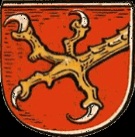 Муниципальное бюджетное общеобразовательное учреждение «Средняя школа поселка Домново» Правдинского городского округа                                                                                   РАБОЧАЯ ПРОГРАММАпознавательного развития  детей четвертого года обученияпо пособию Т.И.Гризик «Мир  природы  мир  человека для детей 5-6 лет». Модуль -  «Ознакомление  с окружающим  миром»2021 годп. ДомновоАннотацияРабочая программа (далее - Программа) по «Ознакомление  с окружающим  миром» для детей 5-6 лет является составной частью основной образовательной программы дошкольного образования МБОУ «Средняя школа поселка  Домново», и составлена на основе использования образовательной программы дошкольного образования «Радуга» / под редакцией  Т.И. Гризик, Т.Н. Доронова, Е.А. Екжанова, Е.В. Соловьева, С.Г. Якобсон в соответствии с Федеральным законом от 29 декабря 2012 г. № 273-ФЗ "Об образовании в Российской Федерации", Федеральным государственным образовательным стандартом дошкольного образования на основании Приказа Минобрнауки России от 17.10.2013 N 1155"Об утверждении федерального государственного образовательного стандарта дошкольного образования" (Зарегистрировано в Минюсте России 14.11.2013 N 30384). Планируемые  результатыК шести годам дети умеют:Проявляет разнообразные познавательные интересы, имеет дифференцированныепредставления о мире, отражает свои чувства и впечатления в предпочитаемой деятельностиРебенок активен в разных видах познавательной деятельности; по собственной инициативе наблюдает, экспериментирует, рассуждает, выдвигает проблемы, проявляет догадку и сообразительность в процессе их решения;знает название своей страны, ее государственные символы, проявляет интерес к жизни людей в других странах.Рассказывает о себе и своей семье, собственных увлечениях, достижениях, интересахПроявляет интерес к жизни семьи, уважение к воспитателям, интересуется жизнью семьи и детского сада.Хорошо различает людей по полу, возрасту, профессии (малышей, школьников, взрослых, пожилых людей) как в реальной жизни, так и на иллюстрациях.Хорошо знает свое имя, фамилию, возраст, пол.Проявляет интерес к городу (селу), в котором живет, знает некоторые сведения о его достопримечательностях, событиях городской жизни.Знает название своей страны, ее государственные символы, испытывает чувство гордости за свою страну.Проявляет интерес к жизни людей в других странах.Учебный  планКалендарно  тематический  планМетодическая литератураТ.И.Гризик « познавательному развитию детей 5-6 лет» Рабочая  тетрадь 5-6 лет.«Утверждаю»И.о. директора  МБОУ «Средняя школа поселка Домново»________ П.А. ТелятникМ.П.«Согласовано» наПедагогическом советеМБОУ  «Средняя школапоселка Домново»   протокол № 1 от   .      .21 №Вид НОДКоличество 1.Мир человека182.Мир природы183.Всего36неделя№П/ПТемаЦели  и задачиМетодическое пособиеМатериалыиоборудованиеСентябрьСентябрьСентябрьСентябрьСентябрьСентябрь11«Земной  шар  на  столе». Познакомить  детей   с  историей   появления   и  использования  глобуса; разместить  глобус   в группе.Т.И.Гризик «Планирование работы по познавательному развитию детей 5-6 лет».Стр.111Глобус22«Портрет Земли»Познакомить  детей   с  историей  появления   и  использования  географических  карт;   определить  место  для  географической  карты  мира.Стр.112Географическая  карта  мира.33«Наблюдения  в  природе»Уточнить   и  расширить   имеющиеся   у  детей    представления о  животном  и  растительном  мире,  о  характерных  особенностях   ранней  осени.Стр.114Плакаты   с  животными.44«Портрет  сентября»Уточнить   и  расширить   имеющиеся   у  детей    представления о  характерных  особенностях   ранней  осени.Стр.114Ватман  картинки  животных, солнца, тучи и.т.д.ОктябрьОктябрьОктябрьОктябрьОктябрьОктябрь15«Знаки  вокруг  нас».Ввести  понятие «знак»;  показать  роль   и  значение  различных  знаков  в  нашей  жизни; познакомить  с конкретными  знаками: простыми (жесты, звуковые  сигналы,  стрелка   как  указатель   направления),   универсальными  (знаки  дорожного   движения) и  др.Стр.116Рабочая  тетрадь  «Узнаю  мир»26«История  о  символах».Ввести  понятие  «символ»  через  увлекательно   - познавательные  рассказы.Стр.117Рабочая  тетрадь  «Узнаю  мир»37«Откуда   азбука  пошла».Подвести  детей   осмысленному  восприятию   алфавита;  вызвать  желание  знакомиться  с  буквами,  читать  и  писать;  на  примере  алфавитов, иероглифоф  разных  стран  показать  колоссальную  роль   и  значение  данных  знаковых  систем.Стр.117Рабочая  тетрадь  «Узнаю  мир»48«История  о  необычных   азбуках».Расширить     представления  детей  о знаковых   системах;  показать  азбуку Морзе  и  семафорную  азбуку,  рассказать  об   их  использовании.Стр.117Рабочая  тетрадь  «Узнаю  мир»НоябрьНоябрьНоябрьНоябрьНоябрьНоябрь19«Кто  и  как  считает  и  измеряет   время».Вызвать  интерес  к  понятию  «время»   через  занимательные  факты   и  сведения  о   разных  способах   и  средствах  измерения,  фиксирования  времени.Стр.123Часы210«Как  появился  календарь».Познакомить   с  историей   возникновения календаря; рассказать  о  разных   видах   календарей   и  показать  их;  вызвать  у  детей  стремление  планировать   свою  жизнь  по  календарю.Стр.124Разные  виды  календарей.311«Часы»Познакомить   детей  с  историей   возникновения  часов; рассказать  о  разных   видах   часов   и  показать   их; вызвать    у детей  стремление  планировать  свою  жизнь  по  часам.Стр.125Различные  виды  часов.412«Осень».Закрепить  представления  детей  об осени.Стр.126Панно «Сентябрь», «Октябрь», «Ноябрь»ДекабрьДекабрьДекабрьДекабрьДекабрьДекабрь113Гиганты  прошлого.Ввести понятие «прошлое» на примере представителей животного мира, живших в далеком прошлом и отсутствующих сегодня ( динозавры); подвести детей к желанию воссоздать ( в макете) уголок далекого прошлого.Стр.128Иллюстрации с изображением динозавров, книга соответствующегосодержания.214Удивительное место на Земле.упражнять детей в умении ориентироваться на карте мира; формировать интерес к миру, а также начать работу по изучению крупного региона Земли (континента) с целью показать богатство и разнообразие природы нашей планеты.Стр.129Иллюстрации  с изображением  разных ландшафтов, бумага, ножницы,карандаши.315Удивительное  место на Земле.упражнять детей в умении ориентироваться на карте мира; формировать интерес к миру, а также начать работу по изучению крупного региона Земли (континента) с целью показать богатство и разнообразие природы нашей планеты.Стр.129Иллюстрации  с изображением  разных ландшафтов, бумага, ножницы,карандаши.416« Уголок  Древнего  мира»Закрепить представления детей о древнем  мире,  растениях  и   животных.Стр.130Макет  древнего  мира.ЯнварьЯнварьЯнварьЯнварьЯнварьЯнварь217«Солнечная  система».Рассказать  детям  о  Солнечной  системе  и показать её;  дать  характеристику  Солнцу   как  огромному  светилу (звезде);  назвать  и  показать  все  планеты    нашей  Солнечной  системы,  особо остановиться   на  планете  Земля.Стр.132https://yandex.ru/video/search?text=%D1%81%D0%BE%D0%B2%D1%80%D0%B5%D0%BC%D0%B5%D0%BD%D0%BD%D0%BE%D0%B5%20%D0%BF%D1%80%D0%B5%D0%B4%D1%81%D1%82%D0%B0%D0%B2%D0%BB%D0%B5%D0%BD%D0%B8%D0%B5%20%D0%BE%20%D1%81%D0%BE%D0%BB%D0%BD%D0%B5%D1%87%D0%BD%D0%BE%D0%B9%20%D1%81%D0%B8%D1%81%D1%82%D0%B5%D0%BC%D0%B5&path=wizard&noreask=1 218Продолжение занятия№17Рассказать  детям  о  Солнечной  системе  и показать её;  дать  характеристику  Солнцу   как  огромному  светилу (звезде);  назвать  и  показать  все  планеты    нашей  Солнечной  системы,  особо остановиться   на  планете  Земля.Стр.132//-//319«День - ночь».Показать зависимость наступления дня, вечера, ночи и утра от положения Земли по отношению к Солнцу; закрепить представления детей о строении Солнечной системы.Стр.133Глобус  интерактивный.420«День - ночь».//-//Стр.133//-//ФевральФевральФевральФевральФевральФевраль121Удивительное место на Земле. Итоговое занятие.Подвести итог большой и длительной работы по упорядочиванию информации о конкретном месте на земном шаре.Стр.135https://www.youtube.com222Моя Родина-Россия.Упорядочить, закрепить информацию о России; ввести понятие «Родина»; формировать у детей чувство любви к России.Стр.136Карта мира.323Удивительное  в камне.Познакомить детей с миром камней; рассмотреть с ними коллекцию минералов, дать некоторые интересные сведения из истории камней ( использование, ценность, красота).Стр.136Образцы некоторых горных пород, украшения и изделий  из  минералов.424Зима.Итоговое занятие.Уточнить и систематизировать представления детей о зиме.Стр.137Зимние панно, подборка  стихов, загадок, зимних  примет.МартМартМартМартМартМарт125Царство животных.Подвести детей к пониманию, что в природе есть удивительный мир животных; ввести и обосновать классификацию животных на диких и домашних ( по взаимоотношениям с человеком).Стр.139Картинки  и иллюстрации  с изображением различных животных.226Домашние животные.Закрепить представления детей о домашних животных; способствовать осознанию детьми особого отношения    (забота, внимание) людей к домашним животным; познакомить с интересными фактами из жизни домашних животных, свидетельствующих об их преданности, отваге, ответной любви и привязанности к человеку.Стр.140Иллюстрации  с изображениями собак.327Дикие животные.Закрепить у  детей представление о диких животных; способствовать осознанию особого отношения людей к диким животным ( невмешательство в их жизнь); познакомить с интересными фактами из жизни диких животных; показать их уникальность.Стр.141Панно  с изображением диких и домашних животных. Картины  с изображением волка.428Удивительноео животных.Расширить представления детей о мире животных ( диких и домашних) через занимательные рассказы о животных ( исторические факты, рассказы о талантах и способностях животных, об интересных встречах с ними и т.п.).Стр.143Краткий  конспект о сенбернаре Барри,  фото о талантливыхживотных в цирке.АпрельАпрельАпрельАпрельАпрельАпрель129Люди  мечтают.Расширить представления детей о рукотворном мире. Подвести к пониманию того, что мечты человека связаны с его потребностями, многие мечты сбываются.Стр.145Картинки с изображение подводной лодки, самолёт, ракета, вертолёта, телевизора.230Царство  растений.Подвести детей к пониманию того, что в природе есть удивительное царство- мир растений; ввести и обосновать классификацию растений как дикорастущих, так и культурных ( по взаимоотношениям с человеком).Стр.146Картинки  и иллюстрации с изображением различных растений.331Культурные растения.Закрепить у детей представления о культурных растениях; подвести к пониманию особого отношения людей к растениям, которые они выращивают, к осознанию ценности растений для людей ( пища, красота, здоровье, жизнь); познакомить с интересными представителями мира растений, с особенностями их роста и развития.Стр.147Иллюстрации и картинки с изображением культурных растений; комнатные растения.432Дикие растения.Закрепить представления о диких растениях; рассказать об их многообразии, значении для всего живого, познакомить детей с интересными представителями мира диких растений  ( с лекарственными растениями вообще и с произрастающими в нашей местности в частности).Стр.147Картинки  с изображением дикорастущих растений, иллюстрации с изображением ромашки (разных видов).МайМайМайМайМайМай133Родина. Любовь к Отечеству.Закрепить понятие «Родина». Подвести детей к пониманию того, что любить Родину- это знать ее, все делать для нее ( труд), защищать ее.Стр.150334Итоговое мероприятие-викторина «Правила безопасности».Закрепить с детьми правила личной безопасности, с которыми знакомились в течение учебного года.Стр.151435«Кто  что  знает?»На  основе   материалов «Уголка  знаний»  напомнить  детям   все  основные  темы,  с которыми знакомились   в  течение учебного  года.Стр.151Весеннее панно , подборка стихов, загадок весенних примет.436Итоговое мероприятия – «Весна»Уточнить  и  систематизировать  представления  детей   о  весне.Стр.151Весеннее панно , подборка стихов, загадок весенних примет.